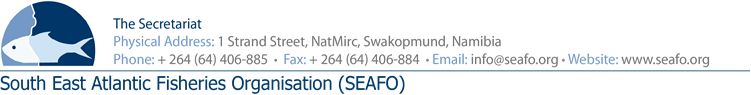 LIST OF DOCUMENTS FOR THE 18TH SCIENTIFIC COMMITTEE MEETING (SC) – 2022ACTING CHAIRPERSON:  P Kainge (NAMIBIA)			VENUE:  Hansa Hotel, SwakopmundVICE-CHAIR:	(ANGOLA)						DATE:  22-25 November 2022Document Ref. NumberAgenda ItemDocument TitleProviderAvailability of DocumentDOC/SC/00/2022AllList of documentsSecretariatAvailable before meetingDOC/SC/01/2022AllProvisional agenda of the 18th Meeting of the Scientific CommitteeSecretariatAvailable before meetingDOC/SC/02/2022AllProvisional annotated agenda of the 18th Meeting of the Scientific CommitteeSecretariatAvailable before meetingDOC/SC/03/2022Dr Fridtjof Nansen Survey May 2022 – DRAFT Cruise ReportEAF Nansen ProjectAvailable before meetingDOC/SC/04/202212Dr Fridtjof Nansen Survey June 2022 – DRAFT Cruise ReportEAF Nansen ProjectAvailable before meetingDOC/SC/05/20228/9/10Landing tables 2022SecretariatAvailable before meetingDOC/SC/06/20229/10Report on spatial and temporal distribution of fishing activitySecretariatAvailable before meetingDOC/SC/07/202211Stock Status Report – Patagonian toothfishSC Members 2022 Available during meetingDOC/SC/08/202211Stock Status Report – Orange roughySC Members 2022 Available during meetingDOC/SC/09/202211Stock Status Report – Deep-sea crabSC Members 2022 Available during meetingDOC/SC/10/202211Stock Status Report – Pelagic armourhead/Southern boarfishSC Members 2022 Available during meetingDOC/SC/11/202211Stock Status Report – AlfonsinoSC Members 2022 Available during meetingDOC/SC/12/202215Report of the Japanese exploratory fishing by FV Shinsei-maru No. 3 (2019) and No. 8 (2020)JapanAvailable before meetingDOC/SC/13/202215New FAO/ASFIS codes on 4 Chaceon species in the SEAFO CAJapanAvailable before meetingDOC/SC/14/202215Scientific name of Pelagic armourhead - ReviewSecretariatAvailable before meetingDOC/SC/15/20227Explore tagging protocols for toothfish to understand the population connectivity betterEUAvailable before meetingDOC/SC/16/20227Guideline protocol for the collection and storage of genetics samplesEU, South Africa and Namibia Available before meetingDOC/SC/17/20227Guidelines on VME quantification from videosSecretariatAvailable before meetingDOC/SC/18/202215“SEAFO System of Observation, Inspection, Compliance and Enforcement” 2019SecretariatAvailable before meeting